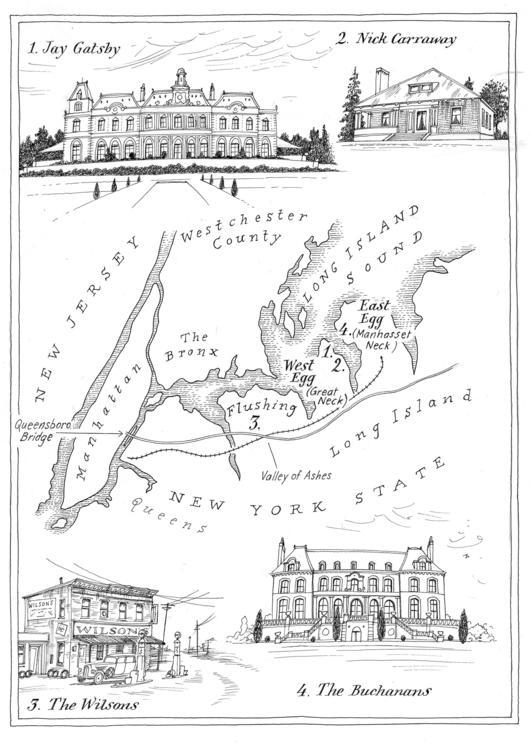 Who lives where in The Great Gatsby? What do the geographical settings represent?New York/Manhattanvalley of ashesWest EggEast Egg